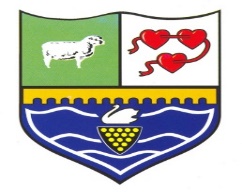 Wadebridge Town CouncilWADEBRIDGE CHRISTMAS LIGHTS COMPETITION2018ENTRY FORMName: …………………………………………………………………………Address: ……………………………………………………………………..Postcode: …………………………………………………………………….Contact number: ……………………………………………………………Email: ………………………………………………………………………….Please submit your completed entry form by Monday 10 December 2018By signing this entry form, I agree to allow Wadebridge Town Council to photograph both my Christmas Lights display and the presentation of any awards which may be used on the Town Council website and for future advertising.Terms and Conditions of EntryThis competition is FREE to enter and only available to residents located within the Wadebridge Town Council area.To register your entry, you must complete, sign and return the entry form to the Town Council office by 5.00pm on Monday 10 December 2018.Judging and photography will take place commencing Tuesday 11 December 2018, subject to the weather, with winners announced on Friday 21 December 2018.  We are unable to advise of a specific date and time of judging.  All Entrants should ensure that their displays are illuminated on the evenings from commencement of judging.  Failure to have your display lit up will be reflected in scores.Judging of displays is of course subject to the weather.  Times and days of judging will be at the discretion of the judges.Trophy winners will be awarded to the property owner as named on the entry form.Entrants are reminded that it is their responsibility to comply with any safety mattersor regulations relating to electrical fittings.  If any doubt exists, Entrants should consult a licensed electrician.All entries must be visible from the exterior of the property without impeding pedestrian traffic in any way.Displays may be a combination of Christmas Lights and decorations.Judging will only apply to exterior displays and will be assessed from the front of the property.The security of all displays remains the sole responsibility of the Entrant.The Town Council accept no responsibility for damage, injury or theft, which may occur as a result of your entry into this competition.The Town Council accept no responsibility or liability for any actions or incidents relating to the Christmas Lights Competition at or near the property of any entrant.All entrants agree to allow the Town Council to publicise their name, address and photographs taken in association with this event in any reasonable manner it sees fit.First, second and third placed entries will be presented with a trophy to keep.All entries will receive an entry rosette.The judges’ decision is final.